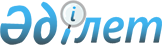 Сәтбаев қаласы әкімдігі қаулысының күші жойылды деп тану туралыҚарағанды облысы Сәтбаев қаласы әкімдігінің 2016 жылғы 27 сәуірдегі № 13/83 қаулысы      Қазақстан Республикасының 2016 жылғы 6 сәуірдегі "Құқықтық актілер туралы" Заңы негізінде Сәтбаев қаласының әкімдігі ҚАУЛЫ ЕТЕДІ:

      1. Сәтбаев қаласы әкімдігінің 2016 жылғы 16 ақпандағы №05/26 "Сәтбаев қаласының құрылыс бөлімі" мемлекеттік мекемесінің Ережесін бекіту туралы" (нормативтік құқықтық актілердің мемлекеттік тіркеу тізіліміндегі тіркеу нөмірі № 3713, 2016 жылғы 8 сәуірдегі № 14 (2203) "Шарайна" газетінде және 2016 жылғы 25 сәуірде "Әділет" ақпараттық-құқықытық жүйесінде жарияланған) қаулысының күші жойылды деп танылсын. 

      2. Осы қаулының орындалуын бақылау қала әкімінің орынбасары Б.Д. Жақсыбаевқа жүктелсін. 


					© 2012. Қазақстан Республикасы Әділет министрлігінің «Қазақстан Республикасының Заңнама және құқықтық ақпарат институты» ШЖҚ РМК
				
      Сәтбаев қаласы әкімінің
міндетін атқарушы

А.А. Ыдырысов
